Strand 4: Oxidation and ReductionLesson 3 of Week 10: Oxidation and ReductionResource: Esa study Guide, Level 2 Chemistry, Chapter 21 & 24 (chpt 24 was photocopied last year 2019), online as wellThe learning outcomes targeted in this activity are provided in the table below,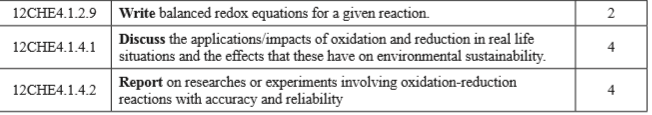 ActivityThe extraction of aluminium is carried out by the electrolysis of molten aluminium oxide(alumina) dissolved in cryolite (sodium aluminium fluoride)Write a balanced half-equation for the reaction at the cathodeWrite a balanced half-equation for the reaction at the anodeCombine the two half-equation from a. and b. to give a balanced equation for the overall reactionDiscuss/list the impacts/applications of oxidation-reduction in real life Point out the effects (to above list) that these have on environment sustainabilityReport on researches or experiments involving oxidation-reduction reactions with accuracy and reliability: Note to watch a video on oxidation-reduction reaction and make your judgement. AccuracyReliability SLO CodeSPECIFIC LEARNING OUTCOMES (SLO): SKILL LEVEL